ITEM 3: COUNTY CODE LISTITEM 11: TYPE OF AGENCY/PROVIDERNOTE: The greyed out Agency/Provider Types are no longer typically used. All types can be used, but the greyed out items are not used often now that SSPS does not pay ALTSA, DDA or HCS providers.For child care, the codes used are CC, CH and CI MAILING NAME - This must be the legal name associated with the tax number entered in item 13 or 14.ADDRESS – This is where tax documents are mailed at year end. If there isn’t a billing name and address, this is also where other mail is sent.BILLING NAME – If this field is used, it must be either the mailing name or business name from item 16. BILLING ADDRESS – If this is used, this is where all mail, except the tax documents, is sent.IMPORTANT:  Is this a tax ID change for an existing provider?  Yes   NoIMPORTANT:  Is this a tax ID change for an existing provider?  Yes   NoIMPORTANT:  Is this a tax ID change for an existing provider?  Yes   NoIMPORTANT:  Is this a tax ID change for an existing provider?  Yes   NoIMPORTANT:  Is this a tax ID change for an existing provider?  Yes   NoIMPORTANT:  Is this a tax ID change for an existing provider?  Yes   No1. ACTION  Add       Change1. ACTION  Add       Change1. ACTION  Add       Change2.   Current SSPS # if Applicable2.   Current SSPS # if Applicable3.  COUNTY4.  STATUS (CHECK ONE)4.  STATUS (CHECK ONE)4.  STATUS (CHECK ONE)4.  STATUS (CHECK ONE)4.  STATUS (CHECK ONE)4.  STATUS (CHECK ONE) 0 Open 3  Lien/Garnishment (for use by Finance          Division only) 3  Lien/Garnishment (for use by Finance          Division only) 3  Lien/Garnishment (for use by Finance          Division only) 5 Open and receiving direct deposit 5 Open and receiving direct deposit 1 Closed 4  Contact SSPS Control before using          Status 4 provider 4  Contact SSPS Control before using          Status 4 provider 4  Contact SSPS Control before using          Status 4 provider         (for SSPS Control use only)         (for SSPS Control use only) 2 Deceased          Also contact SSPS Control to request Status 4 designation.          Also contact SSPS Control to request Status 4 designation.          Also contact SSPS Control to request Status 4 designation.          Also contact SSPS Control to request Status 4 designation.          Also contact SSPS Control to request Status 4 designation.5.  TELEPHONE NUMBER (INCLUDE AREA CODE)5.  TELEPHONE NUMBER (INCLUDE AREA CODE)6.  CELL NUMBER (INCLUDE AREA CODE)6.  CELL NUMBER (INCLUDE AREA CODE)6.  CELL NUMBER (INCLUDE AREA CODE)6.  CELL NUMBER (INCLUDE AREA CODE)7.  FAX NUMBER (INCLUDE AREA CODE)7.  FAX NUMBER (INCLUDE AREA CODE)8.  CONTACT PREFERENCE  Mail       Email8.  CONTACT PREFERENCE  Mail       Email8.  CONTACT PREFERENCE  Mail       Email8.  CONTACT PREFERENCE  Mail       Email9.  EMAIL ADDRESS9.  EMAIL ADDRESS9.  EMAIL ADDRESS9.  EMAIL ADDRESS9.  EMAIL ADDRESS9.  EMAIL ADDRESS10.  TYPE OF AGENCY/PROVIDER (OVER)10.  TYPE OF AGENCY/PROVIDER (OVER)11.  PAYEE PROVIDER REF NUMBER11.  PAYEE PROVIDER REF NUMBER11.  PAYEE PROVIDER REF NUMBER11.  PAYEE PROVIDER REF NUMBERYou must enter either the Social Security Number (SSN) or Employer Identification Number (EIN).Individuals use Social Security Number (SSN); sole proprietors may use either Employer Identification Number (EIN) or SSN; Limited Liability Companies (LLCs), corporations and partnerships must have an EIN.You must enter either the Social Security Number (SSN) or Employer Identification Number (EIN).Individuals use Social Security Number (SSN); sole proprietors may use either Employer Identification Number (EIN) or SSN; Limited Liability Companies (LLCs), corporations and partnerships must have an EIN.You must enter either the Social Security Number (SSN) or Employer Identification Number (EIN).Individuals use Social Security Number (SSN); sole proprietors may use either Employer Identification Number (EIN) or SSN; Limited Liability Companies (LLCs), corporations and partnerships must have an EIN.You must enter either the Social Security Number (SSN) or Employer Identification Number (EIN).Individuals use Social Security Number (SSN); sole proprietors may use either Employer Identification Number (EIN) or SSN; Limited Liability Companies (LLCs), corporations and partnerships must have an EIN.You must enter either the Social Security Number (SSN) or Employer Identification Number (EIN).Individuals use Social Security Number (SSN); sole proprietors may use either Employer Identification Number (EIN) or SSN; Limited Liability Companies (LLCs), corporations and partnerships must have an EIN.You must enter either the Social Security Number (SSN) or Employer Identification Number (EIN).Individuals use Social Security Number (SSN); sole proprietors may use either Employer Identification Number (EIN) or SSN; Limited Liability Companies (LLCs), corporations and partnerships must have an EIN.12.  SSNOR 13.  EIN/ITIN13 (a) FAMLINK NUMBER13 (a) FAMLINK NUMBER13 (a) FAMLINK NUMBER14.	MAILING NAME (LAST NAME, FIRST NAME, MIDDLE INITIAL) FOR TAX DOCUMENTS14.	MAILING NAME (LAST NAME, FIRST NAME, MIDDLE INITIAL) FOR TAX DOCUMENTS14.	MAILING NAME (LAST NAME, FIRST NAME, MIDDLE INITIAL) FOR TAX DOCUMENTS14.	MAILING NAME (LAST NAME, FIRST NAME, MIDDLE INITIAL) FOR TAX DOCUMENTS	BUSINESS NAME IF DIFFERENT FROM ABOVE	BUSINESS NAME IF DIFFERENT FROM ABOVE	BUSINESS NAME IF DIFFERENT FROM ABOVE	BUSINESS NAME IF DIFFERENT FROM ABOVE(1)  ADDRESS(1)  ADDRESS(1)  ADDRESS(1)  ADDRESS(2)  ADDRESS(2)  ADDRESS(2)  ADDRESS(2)  ADDRESSCITYCITYCITYCITYSTATEZIP CODE15.	BILLING NAME IF DIFFERENT (LAST NAME, FIRST NAME, MIDDLE INITIAL - OR BUSINESS NAME)15.	BILLING NAME IF DIFFERENT (LAST NAME, FIRST NAME, MIDDLE INITIAL - OR BUSINESS NAME)15.	BILLING NAME IF DIFFERENT (LAST NAME, FIRST NAME, MIDDLE INITIAL - OR BUSINESS NAME)15.	BILLING NAME IF DIFFERENT (LAST NAME, FIRST NAME, MIDDLE INITIAL - OR BUSINESS NAME)Complete Item 15 only if theComplete Item 15 only if the	BUSINESS NAME IF DIFFERENT FROM ABOVE	BUSINESS NAME IF DIFFERENT FROM ABOVE	BUSINESS NAME IF DIFFERENT FROM ABOVE	BUSINESS NAME IF DIFFERENT FROM ABOVEInformation is different fromItem 14 aboveInformation is different fromItem 14 above(1)  ADDRESS(1)  ADDRESS(1)  ADDRESS(1)  ADDRESS..(2)  ADDRESS(2)  ADDRESS(2)  ADDRESS(2)  ADDRESSCITYCITYCITYCITYSTATEZIP CODE15B.  IN CASE OF EMERGENCY (ICE) CONTACT NAME15B.  IN CASE OF EMERGENCY (ICE) CONTACT NAME15B.  IN CASE OF EMERGENCY (ICE) CONTACT NAME15B.  IN CASE OF EMERGENCY (ICE) CONTACT NAMEPHONE NUMBER W/AREA CODEPHONE NUMBER W/AREA CODEADDRESSADDRESSADDRESSADDRESSREQUESTOR INFORMATION16.  REQUESTOR’S NAME16.  REQUESTOR’S NAME16.  REQUESTOR’S NAME17.  TELEPHONE NUMBER17.  TELEPHONE NUMBER17.  TELEPHONE NUMBER18.  RU NUMBER18.  RU NUMBER19.  DATEPRIMARY PROVIDER INFORMATIONPRIMARY PROVIDER INFORMATIONSECONDARY PROVIDER INFORMATIONSECONDARY PROVIDER INFORMATIONSECONDARY PROVIDER INFORMATIONOTHERS IN HOME (ADD ADDITIONAL PAGES IF NESESSARY)OTHERS IN HOME (ADD ADDITIONAL PAGES IF NESESSARY)OTHERS IN HOME (ADD ADDITIONAL PAGES IF NESESSARY)OTHERS IN HOME (ADD ADDITIONAL PAGES IF NESESSARY)FULL NAMEFULL NAMEFULL NAMEFULL NAMEFULL NAMEFULL NAMEFULL NAMEFULL NAMEFULL NAMEGENDERGENDERGENDERGENDERGENDERGENDERGENDERGENDERGENDERDATE OF BIRTHDATE OF BIRTHDATE OF BIRTHDATE OF BIRTHDATE OF BIRTHDATE OF BIRTHDATE OF BIRTHDATE OF BIRTHDATE OF BIRTHRACEHISPANIC/LATINO Yes    NoRACERACEHISPANIC/LATINO Yes    NoRACERACEHISPANIC/LATINO Yes    NoHISPANIC/LATINO Yes    NoMARITAL STATUSMARITAL STATUSMARITAL STATUSMARITAL STATUSMARITAL STATUSMARITAL STATUSMARITAL STATUSMARITAL STATUSMARITAL STATUSCODECOUNTYCODECOUNTYCODECOUNTYCODECOUNTY01Adams11Franklin21Lewis31Snohomish02Asotin12Garfield22Lincoln32Spokane03Benton13Grant23Mason33Stevens04Chelan14Grays Harbor24Okanogan34Thurston05Clallam15Island25Pacific35Wahkiakum06Clark16Jefferson26Pend Oreille36Walla Walla07Columbia17King27Pierce37Whatcom08Cowlitz18Kitsap28San Juan38Whitman09Douglas19Kittitas29Skagit39Yakima10Ferry20Klickitat30Skamania40Out-of-stateCODENAMECODENAMEAAAdoption AgencyGSGroup Shelter/Receiving HomeACAttendant CareHAHealth AgencyAFAdult Family Home	HOHome AidAGArea Agency on AgingHSHospitalALAlternative LivingICIntermediate Care Facility (ICF)APAdoptive HomeILIndependent LivingARAlcohol/Drug Rehabilitation FacilityIRInstitution for Mentally Retarded (IMR)ASAlcohol ShelterMAMaternity HomeATAttorney at LawMCMental Health CenterBHBoarding Home (Assisted Living, ARC, and EARC)MHMental Health HospitalCACOPES Agency ProviderNDNurse DelegationCBCommercial BusinessOPOptometrists/OpticianCCChild Care CenterOSOther Social Service AgencyCDChild Development and Mental Retardation CenterPCPersonal Care ProviderUniversity of Washington (CDMRC)PFPrivate Agency Foster HomeCHChild Care Family Home, LicensedPGPublic/Government AgencyCIChild Care In-HomePHPhysician/Surgeon/OphthalmologistCLClient PayeePIPrivate IndividualCPCOPES Individual ProviderPPProtective PayeeCRChore Service ProviderPTPhysical Therapist/Occupational TherapistCSChild Study/Guidance ClinicPSPrivate Group Service AgencyCTCourt (County/Municipal/Juvenile)RCCrisis Residential CenterCUCommunity College/UniversityRERespite/Emergency Care ProviderCXChiropractorRLRelativeDEDentist/OrthodontistRTResidential Treatment FacilityDGDD Group HomeRUReporting Unit (CSO, DCFS, FSO)DHDay Health CenterSCSchoolDVDevelopmental CenterSDSeasonal Day Camp, accreditedEAEmployment/Training AgencySHShelter/Receiving Home (Family)EWExtended Employment WorkshopSKSkilled Nursing Facility (SNF)FFFamily Foster Home (DCFS)SLSupported LivingFGFoster Group HomeSPSocial Worker/Psychologist/PsychiatristFPFamily Planning ClinicTRTransportation AgencyFRFamily Resource CoordinatorVOVolunteer Individual/OrganizationFSFamily Support Parent ProviderVRVocational Rehabilitation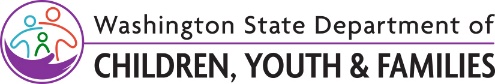 